Application/Referral Form 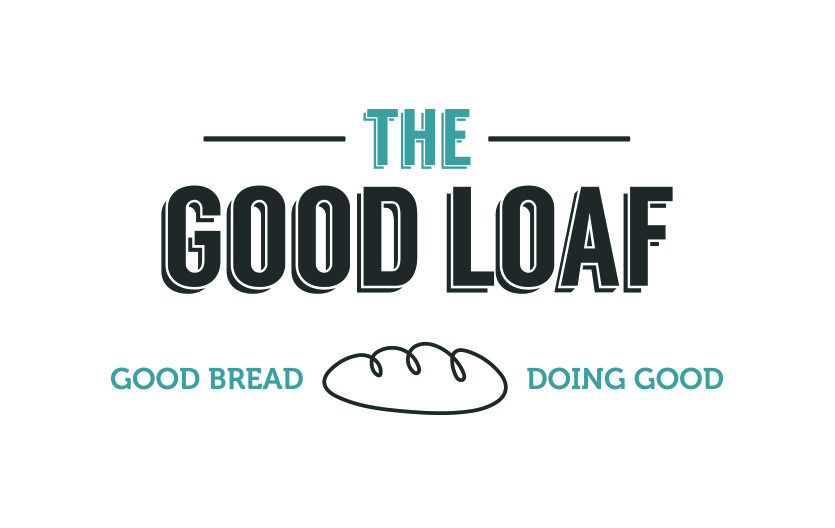 Email to: 	info@thegoodloaf.co.uk Female.oocd@thegoodloaf.cjsm.net (telephone 01604 824084)Client Confidentiality StatementAny information passed to any representative of the project may be shared with other representatives ONLY on a 'need to know' basis.Delivery partners include: The Good Loaf, Aimhigher and Neighbourhood LearningAll information will be held securely in line with the terms of the General Data Protection Regulations (GDPR). Care is taken to ensure that discussions, conversations, and telephone calls relating to confidential matters cannot be overheard. Identifying details are only shared when necessary.Issues relating to crime, endangering themselves or another person, or to the safety and well-being of children must be reported to external agencies.Confidentiality AgreementI have read or had read to me the confidentiality statement. I understand that information about me may be shared within the project. I understand that my information may be shared with other external agencies if there is a risk of harm to myself or others, or if I am involved in criminal activity.Signature……………………………………			  Date……………………….Full Name…………………………………………………………………………………………………….GDPR AgreementThe details that you provide us with will be used to send you correspondence specific to the mailing list that you are signing up to.We will only send you communication as long as we have your consent to do so. If you wish to stop receiving correspondence from us, you will be able to unsubscribe at any time by contacting info@thegoodloaf.co.uk.To read our full privacy policy please request a copy from any member of staff.If you agree to the above statement please indicate below the ways in which you are happy for us to contact you.Email/sms/phonecall/letter/mail merge (delete as appropriate)Signature……………………………………			  Date……………………….OptionalI agree that Delivery Partners may speak to my family & friends/ other agencies (delete as appropriate)Signature……………………………………			  Date……………………….Participant  Participant  Participant  Participant  Participant  Participant  Title and Full Name: Title and Full Name: Preferred Name:Preferred Name:Date of Birth:Date of Birth:Address:Address:Post Code:Post Code:Email Address:Email Address:Telephone Number/s:Telephone Number/s:Emergency Contact/Next of Kin:(name, relationship and contact details)Emergency Contact/Next of Kin:(name, relationship and contact details)Reason for referral:Reason for referral:VOLUNTEERINGLEARNING HUB COURSES (please specify which course(s)STUDENT PLACEMENTOTHER(tick as approriate)VOLUNTEERINGLEARNING HUB COURSES (please specify which course(s)STUDENT PLACEMENTOTHER(tick as approriate)VOLUNTEERINGLEARNING HUB COURSES (please specify which course(s)STUDENT PLACEMENTOTHER(tick as approriate)VOLUNTEERINGLEARNING HUB COURSES (please specify which course(s)STUDENT PLACEMENTOTHER(tick as approriate)Further informationFurther informationCurrent agencies involved in support (if applicable)   Please include contact name and numberCurrent agencies involved in support (if applicable)   Please include contact name and numberCurrent agencies involved in support (if applicable)   Please include contact name and numberCurrent agencies involved in support (if applicable)   Please include contact name and numberCurrent agencies involved in support (if applicable)   Please include contact name and numberCurrent agencies involved in support (if applicable)   Please include contact name and numberAgency 1(Name and Tel):Agency 1(Name and Tel):Agency 2(Name and Tel):Agency 2(Name and Tel):Offence (if applicable)Offence (if applicable)Do you have any Diabilities?(please expand and detail assistance you may require) Do you have any Diabilities?(please expand and detail assistance you may require) SUPPORT NEEDSSUPPORT NEEDSSUPPORT NEEDSSUPPORT NEEDSSUPPORT NEEDSSUPPORT NEEDSDo you have any mental health issues?Do you have any mental health issues?Do you have any mental health issues?Yes        No     (delete as appropriate)Yes        No     (delete as appropriate)Yes        No     (delete as appropriate)If yes please give details:If yes please give details:If yes please give details:Do you have any physical health issues?Do you have any physical health issues?Do you have any physical health issues?Yes        No     (delete as appropriate)Yes        No     (delete as appropriate)Yes        No     (delete as appropriate)If yes please give details:If yes please give details:If yes please give details:Any current, relevant medication (details):Any current, relevant medication (details):Any current, relevant medication (details):Yes        No     (delete as appropriate)Yes        No     (delete as appropriate)Yes        No     (delete as appropriate)If yes please give details:If yes please give details:If yes please give details:Do you have any learning difficulties?Do you have any learning difficulties?Do you have any learning difficulties?Yes        No     (delete as appropriate)Yes        No     (delete as appropriate)Yes        No     (delete as appropriate)If yes please give details:If yes please give details:If yes please give details:Do you have any additional support needs?Do you have any additional support needs?Do you have any additional support needs?Yes        No     (delete as appropriate)Yes        No     (delete as appropriate)Yes        No     (delete as appropriate)If yes please give details:If yes please give details:If yes please give details:Please note that we may require additional information from yourself or other parties.  If you have any objections to this  please note them here:Please note that we may require additional information from yourself or other parties.  If you have any objections to this  please note them here:Please note that we may require additional information from yourself or other parties.  If you have any objections to this  please note them here:Ethnicity:Ethnicity:Ethnicity:White     black      Asian     mixed heritage     chinese     other White     black      Asian     mixed heritage     chinese     other White     black      Asian     mixed heritage     chinese     other Gender:Gender:Gender:Female     male    trans      other Female     male    trans      other Female     male    trans      other Nationality:Nationality:Nationality:British national        foreign national British national        foreign national British national        foreign national Relationship Status:Relationship Status:Relationship Status:Married   cohabiting    separated   divorced    widowed     single          in a relationshipMarried   cohabiting    separated   divorced    widowed     single          in a relationshipMarried   cohabiting    separated   divorced    widowed     single          in a relationshipReligion:Religion:Religion:Sexual orientation:Sexual orientation:Sexual orientation:Heterosexual     Lesbian      Bisexual      OtherHeterosexual     Lesbian      Bisexual      OtherHeterosexual     Lesbian      Bisexual      OtherRisk assessment (To be completed by referring agency)Risk assessment (To be completed by referring agency)Risk assessment (To be completed by referring agency)Risk assessment (To be completed by referring agency)Risk assessment (To be completed by referring agency)Risk assessment (To be completed by referring agency)At risk of offending: At risk of offending: At risk of offending: Yes        No     (delete as appropriate)Yes        No     (delete as appropriate)Yes        No     (delete as appropriate)If yes please give details:If yes please give details:If yes please give details:Been in prisonBeen in prisonBeen in prisonYes        No     (delete as appropriate)Yes        No     (delete as appropriate)Yes        No     (delete as appropriate)Been on a probation orderBeen on a probation orderBeen on a probation orderYes        No     (delete as appropriate)Yes        No     (delete as appropriate)Yes        No     (delete as appropriate)Family member is an offender / ex-offender: Family member is an offender / ex-offender: Family member is an offender / ex-offender: Yes        No     (delete as appropriate)Yes        No     (delete as appropriate)Yes        No     (delete as appropriate)If yes please give details:If yes please give details:If yes please give details:Have you ever been a risk to…Have you ever been a risk to…Have you ever been a risk to…ChildrenChildrenChildrenYes        No     (delete as appropriate)Yes        No     (delete as appropriate)Yes        No     (delete as appropriate)The publicThe publicThe publicYes        No     (delete as appropriate)Yes        No     (delete as appropriate)Yes        No     (delete as appropriate)Known adultsKnown adultsKnown adultsYes        No     (delete as appropriate)Yes        No     (delete as appropriate)Yes        No     (delete as appropriate)ProfessionalsProfessionalsProfessionalsYes        No     (delete as appropriate)Yes        No     (delete as appropriate)Yes        No     (delete as appropriate)AgreementAgreementAgreementAgreementAgreementAgreementI understand signing up for any courses/volunteering at The Good Loaf means that I will attend the agreed sessions on time. I understand signing up for any courses/volunteering at The Good Loaf means that I will attend the agreed sessions on time. I understand signing up for any courses/volunteering at The Good Loaf means that I will attend the agreed sessions on time. I understand signing up for any courses/volunteering at The Good Loaf means that I will attend the agreed sessions on time. I understand signing up for any courses/volunteering at The Good Loaf means that I will attend the agreed sessions on time. I understand signing up for any courses/volunteering at The Good Loaf means that I will attend the agreed sessions on time. Signed:(client)Date:Referrer’s Name:(if applicable)Date:Organisation:Referrer’s Mobile No:Referrer’s email:Referrer’s comments: